Councillors on this Committee:EX OFFICIOCllr. D Seabrook, Cllr. I SharkeyCllr S Griffiths, Cllr D Donovan, Cllr D Seabrook, Cllr A Harman, Cllr I Sharkey9th November 2023Dear Committee Member,						            			You are summoned to a meeting of the Grants Sub-Committee which will be held in the Anzac room, Community House on Thursday 16th November 2023 at 7:30pm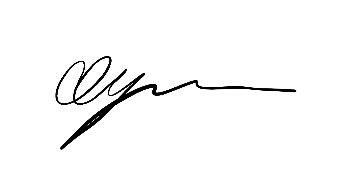 George DysonTown Clerk                            A G E N D AGSC084 TO ELECT A CHAIR & VICE-CHAIR FOR THE SUB-COMMITTEEGSC085 PUBLIC QUESTIONSGSC086 TO CONSIDER APOLOGIES FOR ABSENCE & SUBSTITUTIONSGSC087 TO RECEIVE DECLARATIONS OF INTEREST FROM COMMITTEE MEMBERS GSC088 TO APPROVE & SIGN THE MINUTES OF THURSDAY 20TH APRIL 2023GSC089 TO DISCUSS AND AGREE RECOMMENDATIONS FOR GRANT APPLICATIONS FOR  	ROUND 2 2023/2024 7   	GSC090 DATE OF NEXT MEETING – THURSDAY 25TH APRIL 2024GENERAL BUSINESS